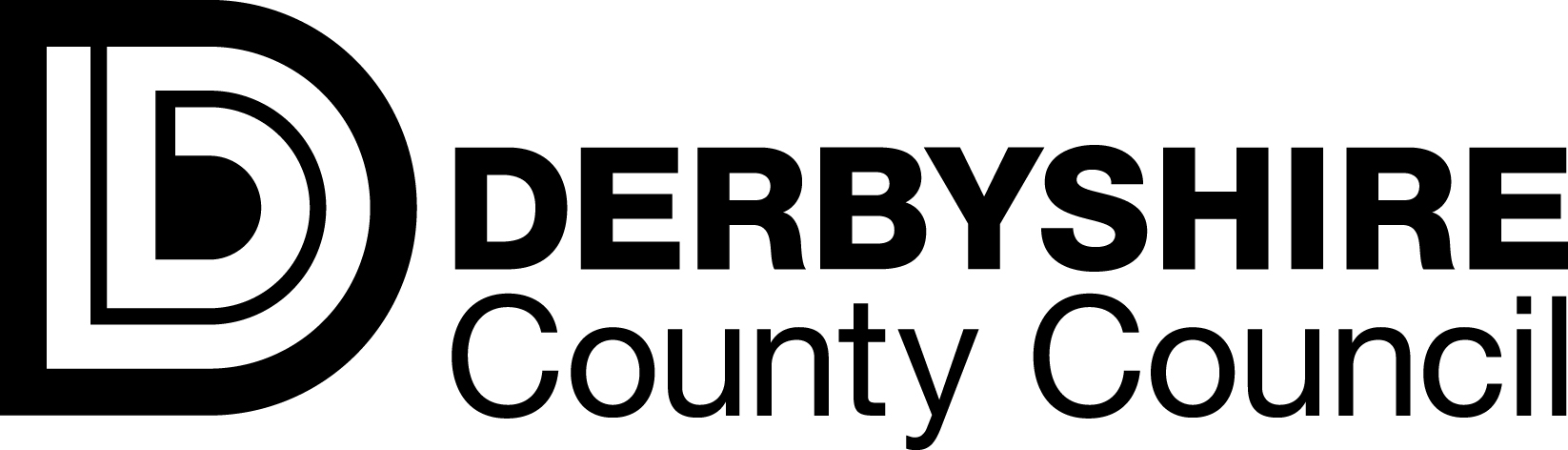 DEPRIVATION OF LIBERTY SAFEGUARDS FORM 2REQUEST FOR A FURTHER STANDARD AUTHORISATIONDEPRIVATION OF LIBERTY SAFEGUARDS FORM 2REQUEST FOR A FURTHER STANDARD AUTHORISATIONDEPRIVATION OF LIBERTY SAFEGUARDS FORM 2REQUEST FOR A FURTHER STANDARD AUTHORISATIONDEPRIVATION OF LIBERTY SAFEGUARDS FORM 2REQUEST FOR A FURTHER STANDARD AUTHORISATIONDEPRIVATION OF LIBERTY SAFEGUARDS FORM 2REQUEST FOR A FURTHER STANDARD AUTHORISATIONFull name of person being deprived of their libertySexDate of Birth(or estimated age if unknown)Est. AgeName and Address of Managing Authority (care home or hospital) requesting this authorisationPerson to contact at the care home or hospital, (include ward details if appropriate)NamePerson to contact at the care home or hospital, (include ward details if appropriate)TelephonePerson to contact at the care home or hospital, (include ward details if appropriate)EmailPerson to contact at the care home or hospital, (include ward details if appropriate)Ward (if appropriate)THE PURPOSE OF THE AUTHORISATION is to enable the following care and / or treatment to be given:Describe the care / treatment the person is receiving on a day-to-day basis. This will include details of personal care, support, supervision, help with mobility and medication. Types and duration of restraint used if any and descriptions of all care plans, behaviour charts or other indications of the level of the person’s care needs.THE PURPOSE OF THE AUTHORISATION is to enable the following care and / or treatment to be given:Describe the care / treatment the person is receiving on a day-to-day basis. This will include details of personal care, support, supervision, help with mobility and medication. Types and duration of restraint used if any and descriptions of all care plans, behaviour charts or other indications of the level of the person’s care needs.THE PURPOSE OF THE AUTHORISATION is to enable the following care and / or treatment to be given:Describe the care / treatment the person is receiving on a day-to-day basis. This will include details of personal care, support, supervision, help with mobility and medication. Types and duration of restraint used if any and descriptions of all care plans, behaviour charts or other indications of the level of the person’s care needs.THE PURPOSE OF THE AUTHORISATION is to enable the following care and / or treatment to be given:Describe the care / treatment the person is receiving on a day-to-day basis. This will include details of personal care, support, supervision, help with mobility and medication. Types and duration of restraint used if any and descriptions of all care plans, behaviour charts or other indications of the level of the person’s care needs.THE PURPOSE OF THE AUTHORISATION is to enable the following care and / or treatment to be given:Describe the care / treatment the person is receiving on a day-to-day basis. This will include details of personal care, support, supervision, help with mobility and medication. Types and duration of restraint used if any and descriptions of all care plans, behaviour charts or other indications of the level of the person’s care needs.THE DATE FROM WHICH THE STANDARD AUTHORISATION IS SOUGHT:A further Standard Authorisation is required to start on this date because the existing Standard Authorisation expires at this time.THE DATE FROM WHICH THE STANDARD AUTHORISATION IS SOUGHT:A further Standard Authorisation is required to start on this date because the existing Standard Authorisation expires at this time.THE DATE FROM WHICH THE STANDARD AUTHORISATION IS SOUGHT:A further Standard Authorisation is required to start on this date because the existing Standard Authorisation expires at this time.THE DATE FROM WHICH THE STANDARD AUTHORISATION IS SOUGHT:A further Standard Authorisation is required to start on this date because the existing Standard Authorisation expires at this time.THE DATE FROM WHICH THE STANDARD AUTHORISATION IS SOUGHT:A further Standard Authorisation is required to start on this date because the existing Standard Authorisation expires at this time.OTHER RELEVANT INFORMATIONOTHER RELEVANT INFORMATIONOTHER RELEVANT INFORMATIONOTHER RELEVANT INFORMATIONPlease include details of any changes in the care plan, medical information, person’s behaviour or visitors since the current Standard Authorisation was given.Please include details of any changes in the care plan, medical information, person’s behaviour or visitors since the current Standard Authorisation was given.Please include details of any changes in the care plan, medical information, person’s behaviour or visitors since the current Standard Authorisation was given.Please include details of any changes in the care plan, medical information, person’s behaviour or visitors since the current Standard Authorisation was given.SignaturePrint namePositionDateTimeI HAVE INFORMED ANY INTERESTED PERSONS OF THE REQUEST FOR A DoLS AUTHORISATION, (Please sign to confirm)I HAVE INFORMED ANY INTERESTED PERSONS OF THE REQUEST FOR A DoLS AUTHORISATION, (Please sign to confirm)